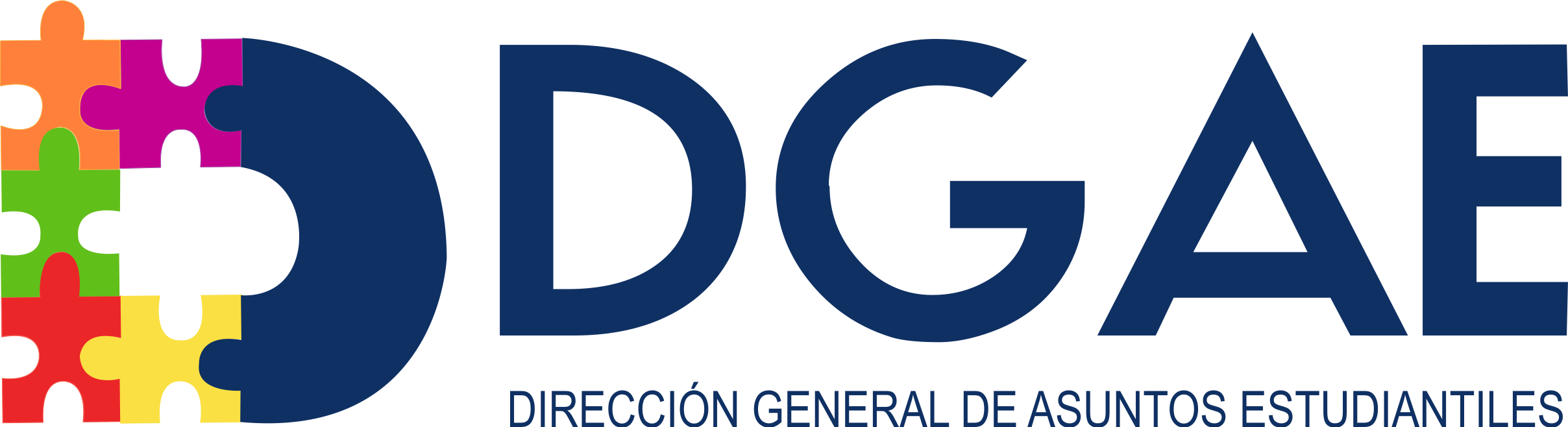 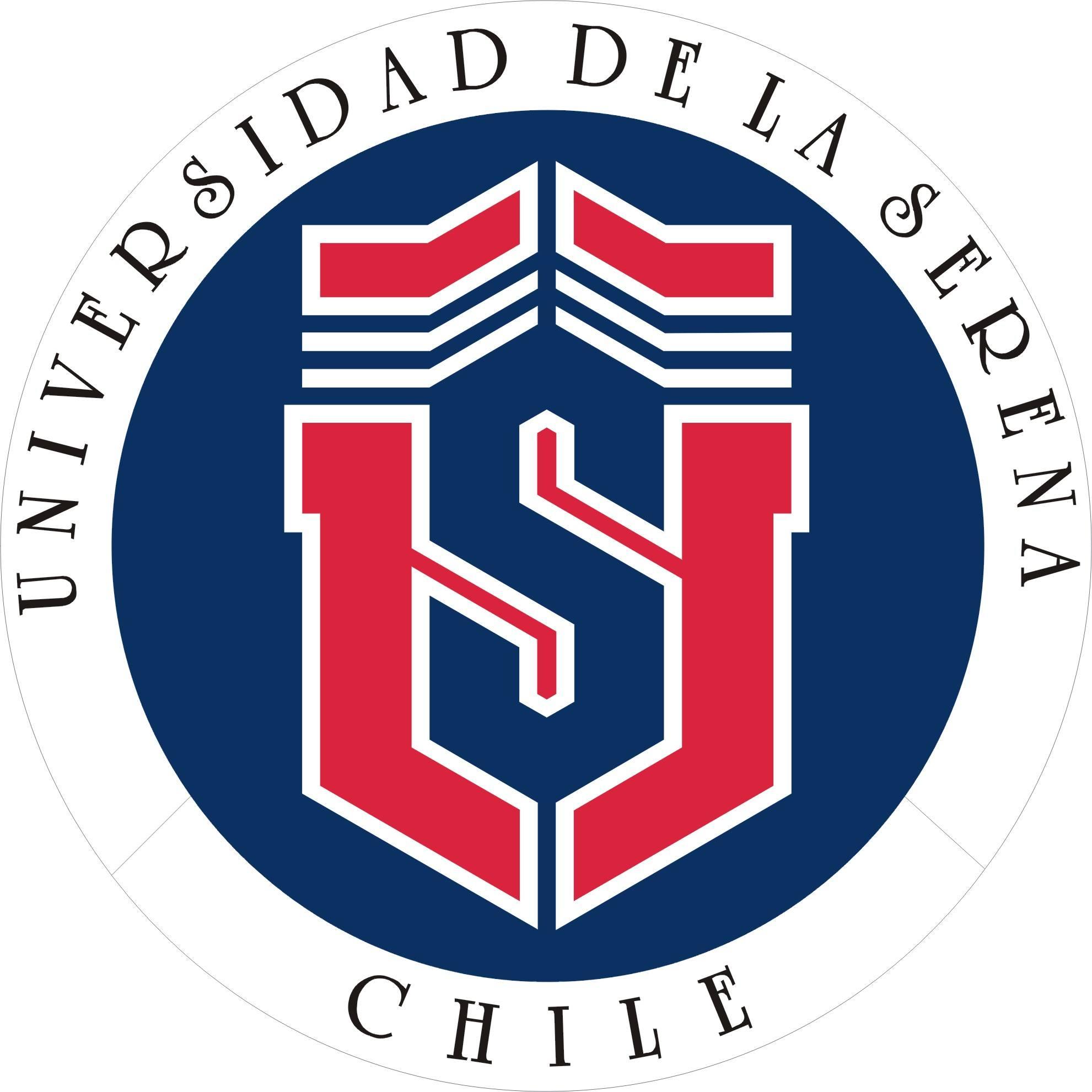 UNIVERSIDAD DE LA SERENA 
DIRECCION GENERAL DE ASUNTOS ESTUDIANTILESLa Serena, _____ de ______________ _____.   SOLICITUD DE FONDO APOYO ESTUDIANTILEste apoyo o ayuda es de carácter eventual y limitado siendo la Unidad o Macrounidad la que patrocina este beneficio, las que financian en concordancia con sus objetivos. Su finalidad es para un mejor funcionamiento de las unidades y a su vez complementan la formación profesional del estudiante y le permiten desarrollar habilidades y competencias del ámbito laboral.I	ANTECEDENTESPERSONALES: APELLIDO PATERNO 			APELLIDO MATERNO 			NOMBRESRUN				CLAVE CARRERA 			FACULTAD________________________________________________________________________________________________________  CORREO						NÚMERO TELÉFONO CELULAR 	II 	MOTIVO QUE GENERA LA SOLICITUD DECRETO EXENTO N°143/2014. Ayuda para: Participar en: Pasantía, Seminario, Congreso. 		……………Organizar evento de carácter académico y/o cultural. 	……………Apoyo académico en alumnos de pregrado.			……………Promoción, proceso de matrícula.				……………Apoyo administrativo en Biblioteca, Laboratorios uotras unidades de la Universidad en forma esporádica.	……………  Otros.							……………FUNDAMENTACIÓN: …………………………………………………………………………………………………………………………………………………………………………………………………………………………..…. _____________________________     	FIRMA ALUMNO III 	USO INTERNO DIRECCION GENERAL DE ASUNTOS ESTUDIANTILES: Monto de la Ayuda:				$__________________________________Item Presupuestario: 				___________________________________Item Presupuestario:				___________________________________ Item Presupuestario:				 ___________________________________Traspaso Presupuestario N°: ______________ 	de Fecha:______________________Traspaso Presupuestario N°: ______________ 	de Fecha:______________________Traspaso Presupuestario N°: ______________ 	de Fecha:______________________	Autorizado por: ____________________________________________________________              MARÍA TERESA FIERRO PAGE      Directora General de Asuntos EstudiantilesMTFP/cra/pptc.c.:	- Oficina Administrativa DGAE.	- Depto. Tesorería.Actualizado 22/07/2019